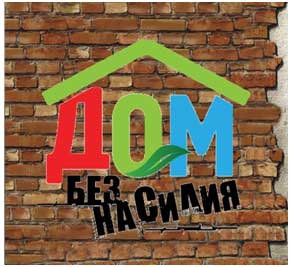 2014 годРодительское собрание  на тему: «Дети – не для насилия» Цель:  создать условия для формирования у родителей адекватного  понимания проблемы существования жестокости  и  насилия.Задачи: Изучить, обобщить, систематизировать теоретический  и практический материал по проблеме жестокого обращения с детьми .-Содействовать формированию у родителей представлений об истинном родительском авторитете и актуализации потребности его проявления в отношениях с детьми.Форма проведения: родительский дискуссионный клуб.Вопросы для обсуждения:  различные виды насилия; статистика обсуждаемой проблемы; возможные пути предотвращения насилия по отношению к детям.Подготовительная работа: анкетирование детей и родителей; подготовка презентации и  буклетов для родителей.Никогда не поднимайте руку на ребенка.Делая это, вы оставляете беззащитным свое   солнечное сплетение.Оззи Озборн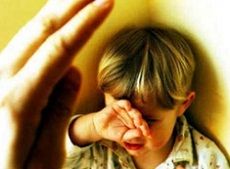 Когда ребенка пугают, порют и всячески огорчают, тогда он с самых малых лет начинает чувствовать себя одиноким.Д. И. ПисаревХод собранияГ.А Добрый вечер  уважаемые родители! Для начала хочу предложить правила работы на сегодняшний день:  (слайд 3)-доверительный стиль общения; -общение по принципу “здесь и теперь” (говорить только о том, что волнует участников в данный момент, и обсуждать то, что происходит); -искренность в общении (говорить только то, что действительно чувствуем, или молчать; открыто выражать свои чувства по отношению к действиям других участников); -активность, постоянное участие в работе.Основа основ – родительский дом.
В семейном кругу мы с вами растем.
Пускаем в семье мы корни свои,
И в жизнь смело входим из дружной семьи.
В семейном кругу мы жизнь создаем.
Основа основ – родительский дом.Поскольку все ваши дети  воспитываются в семье, у меня  сразу возникает  вопрос: «Что такое семья?». А вот как толкует понятие «семья» толковый словарь: «Семья — группа живущих вместе родственников; объединение людей, сплоченных общими интересами  (слайд 4 Ценность семьи как важнейшего института воспитания и социализации детей никогда не вызывала сомнений. То, что несет в себе семья, невозможно заменить ничем. Истинные духовные ценности человека, возможно, сохранить только в семье, а передать их, только через детей. Детство — уникальный период в жизни человека, в  процессе которого формируется здоровье и осуществляется развитие личности. В то же время это период, в течение которого ребенок находится в полной зависимости от окружающих его взрослых – родителей и педагогов. Когда-то  Альберт Лиханов сказал очень мудрые слова:  (слайд 5)Дети одинаковы, точнее, равны.Они равны и одинаковы - перед добрым и худым.Дети поначалу походят на промокашки:впитывают в себя все, что грамотно или безобразнонаписано родителями. На каждом  родительском собрании я не устаю вам повторять, что   самое главное для каждого  ребенка — чтобы его любили таким, какой он есть.  Мы, взрослые, должны уважать детское желание быть хорошими  и помнить, что ваш сын, ваша дочь — такой же человек, как и вы, его душа, явно протестует, когда кто-то пытается сделать его игрушкой своего произвола.                        Практикум-игра “Психологическая зарядка”

Родителям предлагается выполнить определенные движения, если они согласны с данными высказываниями: 

Если в вашей семье время от времени возникают “приступы непослушания” - похлопайте в ладоши.

Если вы считаете, что самым эффективным наказанием для ребенка является лишение удовольствия – кивните головой.

Если вы ребенка чаще хвалите, чем ругаете и наказываете - дотроньтесь до кончика носа.

Если вы считаете себя хорошим родителем - постучите кулачком в грудь.

Если у вас возникают какие-либо сложности или непонимание со своим ребенком - моргните правым глазом. 

Бывает ли в вашей семье так: вы наказываете ребенка, а другие члены семьи тут же начинают упрекать вас в излишней строгости и утешать ребенка – то топните ногой.

Если вы считаете, что в воспитании детей главное - пример взрослых - улыбнитесь.

Если вы делаете все возможное, чтобы вашему ребенку было комфортно в семье - погладьте себя по голове.Объявление темы и цели собрания       Н.П. Тема нашей сегодняшней встречи серьёзна и трудна. В последнее время очень часто с экранов телевизоров мы слышим сообщения о фактах жестокого обращения  и насилия родителей по отношению к своим несовершеннолетним детям. Совершая подобные действия, взрослые ссылаются на то, что «меня воспитывали ремнем и «держали в ежовых рукавицах» и я буду также воспитывать своих детей», совершенно не задумываются о последствиях. Чтобы избежать подобных случаев, мы сегодня с вами рассмотрим вопросы, касающиеся понятий «жестокое обращение», «насилие».    Жестокое обращение к ребенку означает, что физическому или психическому здоровью, благополучию этого ребенка наносится ущерб. Четкого, однозначного определения жестокости в отечественных психологических исследованиях нет.  Это понятие чаще используют юристы, медики, философы, социологи, педагоги. (слайд 6)Что же такое насилие ?    Насилие - это принуждение, неволя, действие стеснительное, обидное, незаконное, своевольное. (слайд 7)   Под домашним или семейным насилием  (слайд 8) понимают определенную систему поведения одного члена семьи по отношению к другому (другим), имеющую целью сохранение власти, контроля и внушение страха. Насилие в семье - это вид отношений между близкими людьми, когда один притесняет другого или причиняет ему какой-либо ущерб. Существует еще другое определение: под семейным насилием понимают систематические агрессивные и враждебные действия в отношении членов семьи, в результате чего объекту насилия могут быть причинены вред, травма, унижение или иногда смерть. Насилие совершается и в подростковой среде.Целью насилия, как правило, является завоевание тех или иных прав и привилегий, а также господства и контроля над человеком путем оскорбления, запугивания, шантажа и др.Насилие в семье может иметь различный вектор направленности: (слайд 9)со стороны мужа по отношению к жене;со стороны жены по отношению к мужу;со стороны одного или обоих родителей по отношению к детям;со стороны старших детей по отношению к младшим;со стороны взрослых детей и внуков по отношению к родителям или престарелым родственникам;со стороны одних членов семьи по отношению к другим.     В психологии более частое применение находят синонимы термина «жестокость» - «агрессия», «деспотизм».      В русском языке есть и другие синонимы слову «жестокость»:  немилосердный, безжалостный, немилостивый, не знающий сожаления, сочувствия, безмерно строгий, суровый, тяжкий, мучительный, невыносимый, неодолимо грозный, неумолимый и др.    Жестокость предполагает нанесение одним человеком другому человеку или иному живому существу страданий, вреда, ущерба, выражающихся в действии и бездействии, в словах, в психологическом воздействии и т.д. проявление жестокости могут быть: преднамеренными или импульсивными,сознательными или неосознанными.    Используемый в психологической литературе термин «агрессия» трактуется как:вид поведения, приносящий вред другому существунамерение с целью нанесения вредадемонстрация превосходства в силе или применение силы по отношению к другому человеку    Однако определение агрессии не является исчерпывающим для описания всех граней такого многостороннего явления как жестокость. Тем более  что ряд исследований позволяет выделить разные, порой несовместимые, стороны жестокости.Психологическая сущность жестокости:насилие над потребностяминамерениямичувствамиустановками человека (особенно ребенка)унижение ребенка и принуждение к действиям, противоречащим его устремлениям.    Однако если учитывать все подзатыльники, угрозы, запугивания, шлепки и т.д., то практически каждый ребенок хоть однажды сталкивается с проявлением жестокости, давления и насилия со стороны своих родителей и других лиц.      Нет никаких сомнений в том, что большинство родителей любят своих детей и желают им добра. Самоотверженно заботясь о детях, они нередко готовы поступиться своими удобствами и удовольствиями ради того, что может быть полезно ребенку или доставляет ему радость. И уж, конечно, легко представить себе реакцию большинства мам и пап, если бы кто-то чужой – сосед, няня или даже учитель – попытался ударить их ребенка или как-то обидеть его.    При всем том многие родители сами способны поднять руку на своего ребенка или. По крайней мере, категорически такой возможности не исключают. . (слайд 10)     Исследования также показывают, что среди мотивов жестокого отношения к детям 50% родителей отмечают: «стремление воспитать», чуть меньше 30% - «месть за то, что ребенок приносит огорчения, чего-то просит, требует». В более чем 10% случаев жестокость становится самоцелью – крик ради крика, избиение ради избиения.И.А.Наиболее типичные причины жестокости родителей по отношению к детям: (слайд 11)многовековые традиции патриархального воспитания, проповедовавшего как лучшее воспитательное средство ремень и порку.  (вспомним русские народные поговорки и пословицы: «за одного битого двух небитых дают», «Ребенка надо сечь, пока поперек лавки лежит», «больше тумаков – меньше дураков» и др.). долгие годы ремень и порка считались лучшим средством воспитания в семье.культ жестокости пропагандируемый в нашем обществе. Социально-экономические условия, в которых находится наша страна, изменение общественно политического строя, становление рыночных отношений, переоценка ценностей привели к очередному пику жестокости, который. По мнению социологов пришелся на 1994 – 1996 гг. наиболее часто стрессовые состояния родителей вызывают взрыв ненависти к более слабым – детям. Разрядка от стрессов на том, кто под руку попадется, часто тоже происходит на детях, особенно дошкольниках и младших школьниках, которые обычно не могут объяснить, почему взрослые сердятся.это низкий уровень общественной и правовой культуры нашего общества. Ребенок в таком обществе выступает, как правило, не субъектом взаимодействия, а объектом воздействия.     Достаточно широк спектр видов жестокости родителей по отношению к своим детям – от безответственного отношения к безопасности детей (приводящего к случайным травмам, потере физического здоровья и др.)  до детоубийства.     (слайд 13)    К физическим наказаниям чаще всего прибегают родители, которым важен тотальный контроль  поступкам своего ребенка. Которые не признают у ребенка права на ошибку. Своим контролем они подавляют стремление ребенка самого отвечать за себя и свои поступки. Итог у таких методов воспитания в целом плачевен: подавленная личность с низкой самооценкой либо точно такой же тиран, применяющий силу и к своим детям и к своим престарелым родителям.   Часто приходится слышать, что физически наказывают за серьезные проступки. Но на самом деле почти все серьезные проступки имеют за собой психологическую причину. И не физическое наказание в этом случае, а поиск и устранение причины могут помочь. В этой ситуации как никогда важны доверительные отношения, а унизительное наказание их подорвет.   Так же часто физически наказывают или угрожают наказать, если ребенок не делает чего-то, чего от него ожидают. Например, не ест или не делает уроки. Прием пищи, сопровожденный страхом и наказанием, может привести к серьезным психосоматическим проблемам    (слайд 12)    Согласно статистике (данные российских СМИ)  спасаясь от жестокого обращения, ежегодно кончают жизнь самоубийством примерно 2 тыс. детей и подростков, 50 тыс. уходят из семьи, 6 тыс. — из детских домов и интернатов;• в общей сложности 25—26 тыс. несовершеннолетних ежегодно становятся жертвами преступных посягательств, из них около 2 тыс. погибают, 8-9 тыс. получают телесные повреждения;   Кто, по вашему мнению,  жестоко обращается с детьми?     В девяти случаях из десяти ребенка истязает его близкий родственник, обычно это кто-либо из родителей, хотя иногда это могут быть брат или сестра. Только 10% родителей, жестоких со своими детьми, являются психическими больными. Остальные 90% — это люди, часто находящиеся в состоянии стресса, у которых личная жизнь часто запутана и беспорядочна. Жестокое обращение с ребенком, обычно непреднамеренное, является результатом неконтролируемой ярости или плохого настроения. Большинство родителей, жестоких со своими детьми, говорят, что они чувствуют себя виноватыми после того, как причинят боль своему ребенку или обидят его.Почему же родители все-таки жестоко обращаются со своими детьми?В оправдание телесных наказаний родители обычно приводят самые разные аргументы, от искаженного библейского изречения «берегущий розгу ненавидит своего сына» (а ведь настоящий смысл высказывания раскрывается в его продолжении – «любящий учит его морали») вплоть до таких.  Е.Л.Реакция на побои бывает у детей самой разной.    Маленький ребенок, которого ударили, зачастую начинает плакать еще громче.    Ребенок, которого бьют, чувствует себя оскорбленным и униженным. Ребенок, которого бьют постоянно, чувствует глубокую неприязнь, буквально ненависть к самому себе и к окружающим. Его последующее поведение может быть продиктовано жаждой мести и компенсации. Кроме того, его непрерывно мучает страх, и это может оказаться губительным для его развития.Психологи считают, что порка, затрещины, даже такие, на первый взгляд, невинные удары, как шлепок по руке, опасны для ребенка и представляют угрозу для общества. (слайд 14)Они преподают ребенку урок насилия.Они нарушают безусловную уверенность, в которой нуждается каждый ребенок,  что он любим.Они рождают в ребенке тревогу: ожидание следующего удара.В них содержится ложь: притворяясь, будто решают педагогические задачи, родители, таким образом, срывают на ребенке свой гнев. Взрослый бьет ребенка только потому, что его самого били в детстве.Они вызывают гнев и желание отомстить, желание это остается вытесненным и проявляется много позже.Они учат принимать на веру противоречивые доказательства: "Я бью тебя для твоего собственного блага". Мозг ребенка хранит эту информацию.Они разрушают восприимчивость к собственному состраданию и сострадание к другим, ограничивая, таким образом, способность ребенка познавать себя и мир.Какой урок, и с какими последствиями сможет вынести ребенок из порки и битья?Ребенок узнает: что он не заслуживает уважения;что хорошему можно научиться посредством наказания (на самом деле это неверно, наказание обычно учит ребенка желанию наказывать других);что страдание не нужно принимать близко к сердцу, его следует игнорировать;что насилие - это проявление любви;что отрицание чувств - нормальное здоровое явление;что от взрослых нет защиты.Тело человека хорошо запоминает и хранит в себе калечащие следы этого "воспитания".  А  словесные оскорбления – обидные замечания, грубые слова, постоянные придирки, насмешки – могут оказаться не менее унизительными и способны причинить не меньший вред, чем рукоприкладство.  Уважаемые родители, а можете ли вы назвать признаки и симптомы жестокого обращения с ребенком?В отношении детей выделяют следующие виды насилия: (слайд 15)(слайд 16-17)   Пренебрежение нуждами ребенка (моральная жестокость, запущенность) - это отсутствие со стороны родителей элементарной о нем заботы, в результате чего нарушается его эмоциональное состояние и появляется угроза здоровью и развитию ребенка.(слайд 18-19)   Психическое / эмоциональное /- это умышленное унижение чести и достоинства одного члена семьи другим или подростками, моральные угрозы, оскорбления, шантаж и т.п.Экономическое - это попытки лишения одним взрослым членом семьи другого возможности распоряжаться семейным бюджетом, иметь средства и право распоряжаться ими по своему усмотрению, экономическое давление на несовершеннолетних и т.п.(слайд 20-21)   Сексуальное - это посягательство какого-то члена семьи, а также подростков на половую неприкосновенность другого, в частности сексуального характера по отношению к несовершеннолетним членам семьи. Это вовлечение ребенка с его согласия и без него в сексуальные действия со взрослыми. Согласие ребенка на сексуальный контакт не дает основания считать его ненасильственным, поскольку ребенок не обладает свободой воли и не может предвидеть все негативные для себя последствия. Иногда сексуальное насилие рассматривают как разновидность физического насилия. Что такое инцест? Инцест - сексуальные отношения между кровными родственниками.(слайд 22-24)   Физическое - это умышленное нанесение вреда здоровью, причинение физической боли, лишение свободы, жилья, пищи, одежды и других нормальных условий жизни, а также уклонение родителей несовершеннолетних детей от заботы об уходе, здоровье, безопасности.Как  же проявляется то или иное насилие?1. Запугивание и угрозы - внушение страха криком, жестами, мимикой; угрозы физического наказания милицией, спецшколой, богом; проявление насилия над животными; угрозы бросить ребенка или отнять его, лишить денег и др.2. Изоляция - постоянный контроль за тем, что делают женщина или ребенок, с кем дружат, встречаются, разговаривают; запрет на общение с близкими людьми, посещение зрелищных мероприятий и др.3. Физическое наказание - избиение, пощечины, истязания, таскание за волосы, щипание и др.4. Эмоциональное (психическое) насилие - не только запугивание, угрозы, изоляция, но и унижение чувства собственного достоинства и чести, словесные оскорбления, грубость; внушение мысли, что ребенок - самый худший, а женщина - плохая мать или жена, унижение в присутствии других людей; постоянная критика в адрес ребенка или женщины и др.Причины возникновения насилия в семье многочисленны. Среди них можно выделить две группы: одна причины, находящиеся в самой семье, во взаимоотношениях между ее членами; другая - вне семьи. Одна группа причин нередко порождает другую. Чаще всего насилие совершается в стрессовой ситуации. За последние годы наблюдается рост различных видов насилия и в благополучных семьях.      Некоторые взрослые, привыкшие кричать, оскорблять ребенка, унижать его человеческое достоинство, даже не задумываются о том, что они проявляют психологическое насилие. Однако, чувство собственного достоинства, разрушенное в детстве, очень трудно создается вновь. И дети, утратившие веру в себя, самые несчастные и самые трудные.    Дорогие мамы и папы, как вы считаете, жестокость и насилие сказываются на детях? Как?    В свое время Фридрих Энгельс сказал: « Ребенок, который переносит меньше оскорблений, вырастает человеком, более сознающим свое достоинство».   Жестокое обращение в семье наносит детям серьезные психические травмы. Они озлобляются, становятся агрессивными, что выражается в немотивированной жестокости подростков к посторонним людям, в их стремлении к разрушительным действиям.     А объяснение этому простое: жестокость родителей порождает жестокость детей - порочный круг замыкается. (слайд 25)     Любой вид жестокого обращения с детьми ведет к самым разнообразным последствиям, но их все объединяет одно — ущерб здоровью ребенка или опасность для его жизни. Различают ближайшие и отдаленные последствия жестокого обращения и невнимательного отношения к детям.    Дети, подвергшиеся различного рода насилию, сами испытывают гнев, который чаще всего изливают на более слабых: младших по возрасту детей, на животных. Часто их агрессивность проявляется в игре, порой вспышки их гнева ни имеют видимой причины. Некоторые из них, напротив, чрезмерно пассивны, не могут себя защитить. Наиболее частой реакцией на насилие является низкая самооценка. Личность с низкой самооценкой переживает чувство вины, стыда. Вследствие этого ребенку трудно добиться уважения окружающих, успеха, общение его со сверстниками затруднено.     Самое обидное, что решение своих проблем дети — жертвы насилия — часто находят в криминальной, асоциальной     И те и другие впоследствии испытывают трудности при создании собственной семьи, они не могут дать своим детям достаточно тепла, поскольку не решены их собственные эмоциональные проблемы.   Помните, жестокое обращение с детьми наносит не только вред физическому и психическому здоровью ребенка или подростка , но и имеет тяжелые социальные последствия, главное из которых - воспроизводство самой жестокости. Те, кого в детстве били и оскорбляли, вырастая, сами решают свои семейные проблемы точно также. И если не пытаться остановить насилие, то оно будет переходить из поколения в поколение. Испытываемое в любом возрасте насилие имеет два последствия: слабая личность подавляется, а у сильной - возникает протест, который часто выражается в противоправном поведении. Это способствует росту преступности и насилия в подростковой среде. Таким образом, насилие порождает насилие. Об этом надо всегда помнить! Г.А. Таким образом, можно сделать вывод, что  жестокость и насилие в любой форме неприемлемо. Люди должны уважительно относиться друг к другу. (слайд 26)   Уважаемые родители, как вам кажется, наказуемо ли  насилие и жестокое обращение с детьми?      Несмотря на то, что родители несут полную ответственность за своих детей, и, как считают многие, сами могут выбирать методы воспитания (вплоть до физических наказаний), существуют законодательные акты, отражающие защиту прав и достоинств ребенка даже в отношении собственных родителей.      Статьи----------------------------------------------------------------------------Подведение итогов. РефлексияУважаемые родители !   Давайте помнить, что каждому ребенку важно чувствовать, что родители желают ему добра, а детям, которых ударили, порой не потерять веру в добрые намерения родителей.  У тех, кого в детстве били (даже если дело не доходило до издевательств), душевная рана не заживает в течение многих лет. Нередко они не могут избавиться от чувства обиды и боли и во взрослом состоянии.  Я думаю, что вы получили материал для размышления.   В конце очень хочется ещё раз попросить Вас, дорогие родители, не ломайте своих детей. Наверняка вы не хотите видеть своё чадо трусом или лжецом, или психически неуравновешенным человеком. Подумайте сейчас, когда вы заносите руку над своим ребёнком. Остановитесь! Посчитайте до десяти, успокойтесь, взвесьте ситуацию и сядьте с маленьким человечком за стол переговоров. (слайд 31)   На родителях, на одних родителях лежит священнейшая обязанность сделать своих детей человеками, обязанность же учебных заведений – сделать их учёными, гражданами, членами государства на всех его ступенях. Но кто не сделался, прежде всего, человеком, тот – плохой гражданин. Так давайте же вместе делать наших детей человеками. Так давайте думать о будущем, а будущее – это наши дети. В.Г.Белинский Притча «Уют любви и одобрения».(слайд 32)   “Мастер утверждал, что большинство людей ищут не радость пробуждения и деятельности, а уют любви и одобрения. И проиллюстрировал эту мысль рассказом о своей младшей дочери, которая требовала, чтобы каждый вечер перед сном он читал ей сказки. Как-то Мастеру пришла идея начитать сказки на магнитофон. Маленькая девочка научилась включать его и несколько дней все шло хорошо, но однажды вечером дочка подошла к отцу и протянула ему книжку со сказками.- Ну же, дорогая, ты ведь знаешь, как включать магнитофон. - Знаю, - ответила девочка, - но я не могу сесть к нему на колени”.Желаю вам уюта, тепла, взаимопонимания, терпения, радости в общении с ребенком. Мир вашему дому!  А закончить нашу встречу мне хочется  замечательным стихотворением Роберта Рождественского «Все начинается с любви»Твердят:"Вначале    было        слово..."А я провозглашаю снова:Все начинаетсяс любви!..Все начинается с любви: